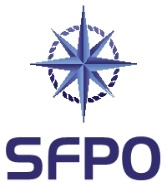 www.sfpo.se				Göteborg den 16 december 2020				havochvatten@havochvatten.se Yttrande i anledning av remiss gällande ändringar i föreskrifter som avser förhandsanmälan och landning av torsk från Östersjön (dnr 3663-20)Sveriges Fiskares PO (SFPO) företräder cirka 250 fiskefartyg som är verksamma inom det demersala fisket. Vi har medlemmar längs hela den svenska kusten - från Strömstad till Kalix. Det remitterade förslaget avseende förhandsanmälan handlar om tiden ska vara en timme eller två timmar. Havs- och vattenmyndigheten anser mot bakgrund av en lång kuststräcka och många godkända landningshamnar att två timmar ska gälla; nyligen (2020-11-30) beslutade ändringar i Östersjöplanen (förordning 2016/1139) anger en timme. SFPO kan utifrån en samlad bedömning inte anse att det finns skäl för att frångå de nyligen beslutade ändringarna i Östersjöplanen; således anser SFPO att en timme ska gälla. Vi anser att svenska fiskare ska lyda under samma regler som andra medlemsstaters fiskare. Tillräckliga skäl för att svenska yrkesfiskare ska anmäla två timmar innan när andra medlemsstaters fiskare anmäler en timme innan föreligger inte, även om det är korrekt att Sverige har en lång kuststräcka och många godkända landningshamnar. SFPO anser det bra att Möja tillfogas som godkänd landningshamn. SVERIGES FISKARES POPeter Ronelöv Olsson		Fredrik LindbergOrdförande			Ombudsman